Fell Dyke Community Primary School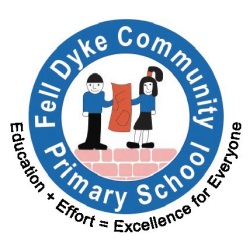 Job ProfileTeaching Assistant (Level3) Grade E + SSA                                                             Pro rata to Term Time Only WorkingJob PurposeTo work under the guidance of teaching/senior staff and within an agreed system of supervision, to implement agreed work programmes with individuals/groups, in or out of the classroom. This could include those requiring detailed and specialist knowledge in particular areas and will involve assisting the teacher in the whole planning cycle and the management/preparation of resources. Staff will need to respond to questions and generally assist pupils to undertake set activities. The primary focus will be to support pupil learning, maintain good order and to keep pupils on taskThe key roles of this post will generally include:1. Providing support for pupils byUsing specialist (curricular/learning) skills/training/experience to support pupilsAssisting with the development and implementation of IEPsEstablishing productive working relationships with pupils, acting as a role model and setting high expectationsPromoting the inclusion and acceptance of all pupils within the classroomSupporting pupils consistently whilst recognising and responding to their individual needs Encouraging pupils to interact and work co-operatively with others and engage all pupils in activitiesPromoting independence and employ strategies to recognise and reward achievement of self-relianceProviding feedback to pupils in relation to progress and achievement2. Providing support for the teacher byWorking with the teacher to establish an appropriate learning environmentWorking with the teacher in lesson planning, evaluating and adjusting lessons/work plans as appropriateMonitoring and evaluating pupils’ responses to learning activities through observation and planned recording of achievement against pre-determined learning objectivesProviding objective and accurate feedback and reports as required, to the teacher on pupil achievement, progress and other matters, ensuring the availability of appropriate evidenceBeing responsible for keeping and updating records as agreed with the teacher, contributing to reviews of systems/records as requestedUndertaking marking of pupils’ work and accurately record achievement/progressPromoting positive values, attitudes and good pupil behaviour, dealing promptly with conflict and incidents in line with established policy and encourage pupils to take responsibility for their own behaviourLiasing sensitively and effectively with parents/carers as agreed with the teacher within your role/responsibility and participate in feedback sessions/meetings with parents with, or as directed Administering and assess routine tests and invigilate exams/testsProviding general clerical/admin. support e.g. administer coursework, produce worksheets for agreed activities etc.Knowledge and QualificationsKnowledge and QualificationsEssentialKnowledge of:The effective use of ICT to support learning – computer, video, photocopierGood understanding of the principles of child development and learning processesWorking knowledge of national/foundation stage curriculum and other basic learning programmes/strategiesQualifications:Good numeracy/literacy skillsNVQ Level 3 for Teaching Assistants, equivalent qualification (NNEB) Training in relevant learning strategies and specialist knowledge in a particular curriculum areaExperience:Working with children of relevant ageBasic clerical workDesirableKnowledge of:Awareness of relevant legislation relating to child protectionUnderstanding of classroom roles and responsibilitiesMakaton trainedQualifications:Full First Aid QualificationExperience of:Clerical duties, report writingSupervising small groups of childrenCounselling Working with children with additional needs3. Providing support for the curriculum byImplementing agreed learning activities/teaching programmes, adjusting activities according to pupil responses/needsImplementing local and national learning strategies e.g. literacy, numeracy, and make effective use of opportunities provided by other learning activities to support the development of relevant skillsSupporting the use of ICT in learning activities and develop pupils’ competence and independence in its useHelping pupils to access learning activities through specialist support Determining the need for, prepare and maintain general and specialist equipment and resources4. Providing support for the schools byBeing aware of and complying with policies and procedures relating to child protection, behaviour, anti bullying, anti racism, health, safety and security, confidentiality and data protection, reporting all concerns to an appropriate personBeing aware of and support difference and ensure all pupils have equal access to opportunities to learn and developContributing to the overall ethos/work/aims of the schoolEstablishing constructive relationships and communicate with other agencies/professionals, in liaison with the teacher, to support achievement and progress of pupils Attending and participate in regular meetingsParticipating in training and other learning activities as requiredRecognising own strengths and areas of expertise and use these to advise and support othersProviding appropriate guidance and supervision and assist in the training and development of staff as appropriateUndertaking planned supervision of pupils’ out of school hours learning activitiesSupervising pupils on visits, trips and out of school activities as requiredSuch other responsibilities allocated which are appropriate to the grade of the post